Занятие по аппликации в первой младшей группе «Пасхальное яйцо»Цель: формирование знаний об овальной форме;Задачи:Приобщать детей аккуратно приклеивать геометрические фигуры на основу;Углублять знания об окружающем мире; Закреплять знания основных цветов (красный, желтый, синий, зеленый)Тренировать моторику рукМатериал к занятиям: пасхальное яйцо из цветного картона, геометрические фигуры (круг, квадрат, треугольник) небольшого размера основных цветов.Предварительная работа:Беседа о празднике Пасха.Рассматривание картинок с изображением пасхальных яиц.Чтение сказки "Курочка ряба".Словарная работа: овальная форма; яйцо.Основная часть:Ребята, прежде чем начать украшать наши пасхальные яйца, давайте вспомним с вами, какие мы с вами знаем праздники? Это Новый год,8 Марта и конечно же Пасха. На этот праздник ваши любимые мамочки красят яйца и пекут куличики, или как они называются по другому "пасочки"Ребята, сегодня мы с вами совершим необычное путешествие. Посмотрите кто пришёл к нам в гости, а чтоб узнать нужно отгадать загадку.Загадка :Водит за собой цыплят,Словно няня в детский сад. (Курица)Я пеструшка, я хохлатка.Куд-куда! -кричу я кратко.Кричу, и слышит улица,Снесла яичко. (курица).Воспитатель: Детки, давайте вспомним из какой сказки к нам пришла курочка. Правильно из сказки про курочку Рябу.Курица (изображение):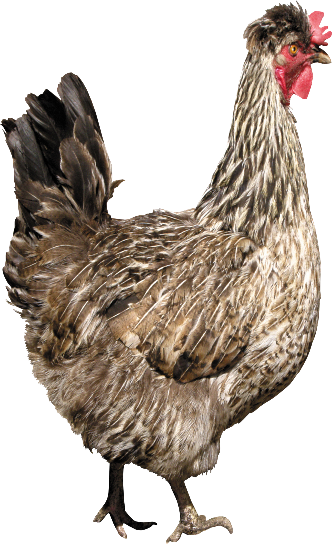 Бежала по улицеЖёлтая курица,Уж очень,Уж очень,Спешила она.-Куда ты,Куда ты,Торопишься Курица?Скажи нам,Мы тоже помчимся туда!-Кудах-тах,Кудах-тах,Уйдите с пути,Мне нужно в курятник,Яйцо отнести!Я бежала, я бежалаИ яйцо вдруг потеряла.Курица: Ребятки помогите мне найти моё яйцо.Воспитатель: Ребятки-цыплятки, давайте поможем нашей курочке найти её яйца?Физкультминутка «вышла курочка гулять»Вышла курочка гулять \Взрослый изображает маму- курицу.Свежей травки пощипать \Идет высоко поднимает колени.А за ней ребятки, \Малыши идут за курицей иЖелтые цыплятки \Повторяют движения.Ко –ко -ко, ко –ко -ко, \ «Грозят» пальчиком.Не ходите далеко,Лапками гребите, \Присесть и «грести лапками».Зернышки ищите!Съели толстого жука, \ Показываем, какого жука съели.Дождевого червяка, \Показываем длинного червяка –Руки в стороныВыпили водицы \Наклоняемся, руки отводим назад.Целое корытце.На ваших столах лежат яйца, давайте их рассмотрим.Какой оно формы (овальное). Сегодня мы для нашей курочки сделаем не простые яйца, а волшебные. Поэтому я предлагаю вам украсить их разноцветными фигурами.Напомнить и показать, как приклеивать детали к основе.Самостоятельная работа детей:Во время работы оказываю помощь, хвалю.Курочка, посмотри как наши детки старались и какие замечательные яйца они для тебя сделали!Курица (изображение): Спасибо, детки! Какие замечательные получились яйца. И теперь я поспешу и все яйца отнесу в свой курятник. Ребята, вы помогли мне найти мои яйца, теперь мне пора возвращаться в свою сказку. Мне очень понравилось у вас в гостях.Заключительная часть: Рефлексия. Какой праздник скоро наступает? Что на него готовят наши мамы? Какой формы яйцо? Чем мы украшали его с вами? Какие это были геометрические фигуры? Кто приходил к нам в гости?Обязательно похвалить ребят  за старание и творческую работу.